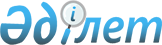 О внесении изменений в решение Кызылжарского районного маслихата Северо-Казахстанской области от 6 января 2020 года № 49/7 "Об утверждении бюджета Березовского сельского округа Кызылжарского района на 2020-2022 годы"Решение Кызылжарского районного маслихата Северо-Казахстанской области от 30 сентября 2020 года № 57/8. Зарегистрировано Департаментом юстиции Северо-Казахстанской области 5 октября 2020 года № 6574
      В соответствии со статьями 106, 109-1 Бюджетного кодекса Республики Казахстан от 4 декабря 2008 года, пунктом 2-7 статьи 6 Закона Республики Казахстан от 23 января 2001 года "О местном государственном управлении и самоуправлении в Республике Казахстан" Кызылжарский районный маслихат Северо-Казахстанской области РЕШИЛ:
      1. Внести в решение Кызылжарского районного маслихата Северо-Казахстанской области "Об утверждении бюджета Березовского сельского округа Кызылжарского района на 2020-2022 годы" от 6 января 2020 года № 49/7 (опубликовано 17 января 2020 года в Эталонном контрольном банке нормативных правовых актов Республики Казахстан в электронном виде, зарегистрировано в Реестре государственной регистрации нормативных правовых актов под № 5865) следующие изменения:
      пункт 1 изложить в новой редакции:
       "1. Утвердить бюджет Березовского сельского округа Кызылжарского района на 2020-2022 годы согласно приложениям 1, 2 и 3 к настоящему решению соответственно, в том числе на 2020 год в следующих объемах:
      1) доходы – 45 911 тысяч тенге:
      налоговые поступления – 4 674 тысяч тенге;
      неналоговые поступления – 0 тысяч тенге;
      поступления от продажи основного капитала – 0 тысяч тенге;
      поступления трансфертов – 41 237 тысяч тенге;
      2) затраты – 45 911 тысяч тенге;
      3) чистое бюджетное кредитование - 0 тысяч тенге:
      бюджетные кредиты – 0 тысяч тенге;
      погашение бюджетных кредитов – 0 тысяч тенге;
      4) сальдо по операциям с финансовыми активами - 0 тысяч тенге:
      приобретение финансовых активов – 0 тысяч тенге;
      поступления от продажи финансовых активов государства - 0 тысяч тенге;
      5) дефицит (профицит) бюджета – 0 тысяч тенге;
      6) финансирование дефицита (использование профицита) бюджета – 0 тысяч тенге:
      поступление займов - 0 тысяч тенге;
      погашение займов - 0 тысяч тенге;
      используемые остатки бюджетных средств – 0 тысяч тенге.";
      приложение 1 к указанному решению изложить в новой редакции согласно приложению к настоящему решению.
      2. Настоящее решение вводится в действие с 1 января 2020 года. Бюджет Березовского сельского округа Кызылжарского района на 2020 год
					© 2012. РГП на ПХВ «Институт законодательства и правовой информации Республики Казахстан» Министерства юстиции Республики Казахстан
				
      Председатель сесcии

      Кызылжарского районного маслихата

      Северо-Казахстанской области 

М.Данилова

      Секретарь

      Кызылжарского районного маслихата

      Северо-Казахстанской области 

А.Молдахметова
Приложениек решению Кызылжарскогорайонного маслихатаСеверо-Казахстанской областиот 30 сентября 2020 года № 57/8Приложение 1к решению Кызылжарскогорайонного маслихатаСеверо-Казахстанской областиот 6 января 2020 года № 49/7
Категория
Категория
Категория
Категория
Категория
Наименование
Сумма, тысяч тенге
Класс
Класс
Класс
Класс
Наименование
Сумма, тысяч тенге
Подкласс
Наименование
Сумма, тысяч тенге
1
2
2
2
3
4
5
1) Доходы
45 911
1
Налоговые поступления
4 674
01
01
01
Подоходный налог
765
2
Индивидуальный подоходный налог
765
04
04
04
Налоги на собственность
3 909
1
Налоги на имущество
87
3
Земельный налог
234
4
Налог на транспортные средства 
3 588
2
Неналоговые поступления
0
3
Поступления от продажи основного капитала
0
4
Поступления трансфертов
41 237
02
02
02
Трансферты из вышестоящих органов государственного управления
41 237
3
Трансферты из районного (города областного значения) бюджета
41 237
Функциональная группа
Функциональная группа
Функциональная группа
Функциональная группа
Функциональная группа
Наименование
Сумма, тысяч тенге
Администратор бюджетных программ
Администратор бюджетных программ
Администратор бюджетных программ
Администратор бюджетных программ
Наименование
Сумма, тысяч тенге
Программа
Программа
Наименование
Сумма, тысяч тенге
1
2
2
3
3
4
5
2) Затраты
45 911
01
Государственные услуги общего характера
25 048
124
124
Аппарат акима города районного значения, села, поселка, сельского округа
25 048
001
001
Услуги по обеспечению деятельности акима города районного значения, села, поселка, сельского округа
17 398
022
022
Капитальные расходы государственного органа
7 650
04
Образование
0
124
124
Аппарат акима города районного значения, села, поселка, сельского округа
0
005
005
Организация бесплатного подвоза учащихся до ближайшей школы и обратно в сельской местности
0
07
Жилищно-коммунальное хозяйство
4 559
124
124
Аппарат акима города районного значения, села, поселка, сельского округа
4 559
014
014
Организация водоснабжения населенных пунктов
1 518
008
008
Освещение улиц в населенных пунктах
2 041
011
011
Благоустройство и озеленение населенных пунктов
1 000
08
Культура, спорт, туризм и информационное пространство
11 804
124
124
Аппарат акима города районного значения, села, поселка, сельского округа
11 804
006
006
Поддержка культурно-досуговой работы на местном уровне
11 804
12
Транспорт и коммуникации
500
124
124
Аппарат акима города районного значения, села, поселка, сельского округа
500
013
013
Обеспечение функционирования автомобильных дорог в городах районного значения, селах,поселках, сельских округах
500
13
Прочие
4 000
124
124
Аппарат акима города районного значения, села, поселка, сельского округа
4 000
040
040
Реализация мероприятий для решения вопросов обустройства населенных пунктов в реализацию мер по содействию экономическому развитию регионов в рамках Государственной программы развития регионов до 2025 года
4 000
3) Чистое бюджетное кредитование
0
Бюджетные кредиты
0
Категория
Категория
Категория
Категория
Категория
Наименование
Сумма, тысяч тенге
Класс
Класс
Класс
Класс
Наименование
Сумма, тысяч тенге
Подкласс
Подкласс
Наименование
Сумма, тысяч тенге
5 
Погашение бюджетных кредитов
0
4) Сальдо по операциям с финансовыми активами
0
Приобретение финансовых активов 
0
6 
Поступления от продажи финансовых активов государства
0
5) Дефицит (профицит) бюджета
0
6) Финансирование дефицита (использование профицита) бюджета
0
7
Поступления займов
0
Функциональная группа
Функциональная группа
Функциональная группа
Функциональная группа
Функциональная группа
Наименование
Сумма, тысяч тенге
Администратор бюджетных программ
Администратор бюджетных программ
Администратор бюджетных программ
Администратор бюджетных программ
Наименование
Сумма, тысяч тенге
Программа
Программа
Наименование
Сумма, тысяч тенге
16
Погашение займов
0
Категория
Категория
Категория
Категория
Категория
Наименование
Сумма, тысяч тенге
Класс
Класс
Класс
Наименование
Сумма, тысяч тенге
Подкласс
Наименование
Сумма, тысяч тенге
8
8
Используемые остатки бюджетных средств
0
01
01
Остатки бюджетных средств
0
1
Свободные остатки бюджетных средств
0